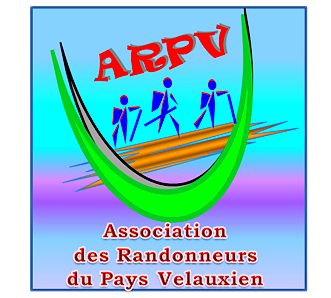 VENDREDI  8 DECEMBRE 2023Puget sur Durance – le Pic de l’Aigle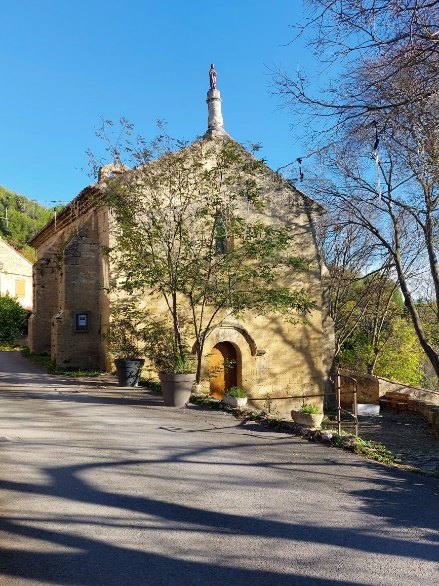 IGN : Ref. 3345 OTItinéraire : Velaux – Direction Lançon par le Val de Sibourg, direction Salon, puis Lamanon par la route de l’hôpital. Continuer sur la D538 au rond-point prendre Mallemort, puis au prochain rond-point Direction Mérindol, continuer sur la D973 vers Pertuis. Après quelques Kilomètres au rond-point suivant prendre troisième sortie direction Puget sur Durance. Monter jusqu’au centre du village 2 Parking sont disponibles.Coordonnées parking GPS : N 43.755619° / E 5.9269422° ou 43.755669° / 5 271508°Rando reconnue par : Jodeph, Denis et Brigitte		Allo Joseph. M - 06 15 18 43 96Infos  co-voiturageRendez-vous7 h45 (Aldi)Départ8h00Longueur13.8 kmDurée de marche5h30PénibilitéP2TechnicitéT2Dénivelée580Trajet voiture40 kmObservationsUne partie de descente un peu raide et étroite Une partie de descente un peu raide et étroite Une partie de descente un peu raide et étroite Trajet en kmKm A.R.Tarif au KmEurosCoût voitureEurosPéage A.R.Total coût TransportEuros40800.252020Coût à diviser par le nombre total de personnes dans le véhiculePar 2 : 10 €             Par 3 : 6.65 €                   Par 4 : 5 €         Par 5 : 4.€ Coût à diviser par le nombre total de personnes dans le véhiculePar 2 : 10 €             Par 3 : 6.65 €                   Par 4 : 5 €         Par 5 : 4.€ Coût à diviser par le nombre total de personnes dans le véhiculePar 2 : 10 €             Par 3 : 6.65 €                   Par 4 : 5 €         Par 5 : 4.€ Coût à diviser par le nombre total de personnes dans le véhiculePar 2 : 10 €             Par 3 : 6.65 €                   Par 4 : 5 €         Par 5 : 4.€ Coût à diviser par le nombre total de personnes dans le véhiculePar 2 : 10 €             Par 3 : 6.65 €                   Par 4 : 5 €         Par 5 : 4.€ Coût à diviser par le nombre total de personnes dans le véhiculePar 2 : 10 €             Par 3 : 6.65 €                   Par 4 : 5 €         Par 5 : 4.€ 